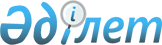 О проекте Закона Республики Казахстан "О железнодорожном транспорте"Постановление Правительства Республики Казахстан от 17 ноября 2000 года N 1728

      Правительство Республики Казахстан постановляет: 

      1. Внести на рассмотрение Мажилиса Парламента Республики Казахстан проект Закона Республики Казахстан "О железнодорожном транспорте". 

      2. Настоящее постановление вступает в силу со дня подписания. 



 

            Премьер-Министр 

          Республики Казахстан 

 

                                                                    Проект

                                  Закон                            Республики Казахстан 



 

                         О железнодорожном транспорте 



 

      Настоящий Закон регулирует отношения между перевозчиками, организациями железнодорожного транспорта, государственными органами, пассажирами, отправителями, получателями, грузоотправителями, грузополучателями, другими юридическими и физическими лицами при осуществлении перевозки пассажиров, багажа, грузов, грузобагажа и почты железнодорожным транспортом. 



 

                               Глава 1. Общие положения 



 

      Статья 1. Государственная политика в области 

                железнодорожного транспорта. 



 

      1. Государственная политика в области железнодорожного транспорта направлена на создание условий полного удовлетворения потребностей населения, экономики и государства в перевозках, исходя из принципов: 

      1) рационального и свободного доступа всех субъектов транспортного рынка к получению услуг железнодорожного транспорта; 

      2) защиты экономических интересов Республики Казахстан; 

      3) применения единого стандарта правовых и экономических гарантий всех участников перевозок. 

      2. Целями государственной политики в области железнодорожного транспорта являются: 

      1) развитие перевозок; 

      2) обеспечение безопасных условий перевозок; 

      3) осуществление благоприятной тарифной, налоговой и таможенной политики на железнодорожном транспорте; 

      4) обеспечение свободы предпринимательства на железнодорожном транспорте и недопущение незаконного вмешательства государственных органов в хозяйственную деятельность перевозчиков и организаций железнодорожного транспорта; 

      5) развитие конкуренции, в том числе в области международных перевозок; 

      6) сохранение единого имущественного комплекса магистральной железнодорожной сети; 

      7) охрана окружающей среды; 

      8) поддержание мобилизационной способности железнодорожного транспорта и постоянной готовности к выполнению воинских перевозок; 

      9) содействие в развитии импортозамещающих производств для нужд железнодорожного транспорта. 

      3. Реализация государственной политики, способствующей развитию железнодорожного транспорта, возлагается на уполномоченный орган на железнодорожном транспорте и иные государственные органы в соответствии с их компетенцией. 



 

      Статья 2. Основные понятия. 



 

      В настоящем Законе применяются следующие основные понятия: 

      1) багаж - имущество весом не более 200 килограммов, принятое к перевозке в пассажирском или почтово-багажном поезде; 

      2) ветвевладелец - лицо, владеющее железнодорожным подъездным путем на праве собственности или на иных законных основаниях; 

      3) груз - имущество (изделия, предметы, полезные ископаемые, материалы и иное), принятое к перевозке в грузовом поезде; 

      4) грузобагаж - имущество весом более 200 килограммов, принятое к перевозке в пассажирском и почтово-багажном поезде; 

      5) грузовая отправка - партия груза, предъявляемая к перевозке по одной железнодорожной транспортной накладной; 

      6) грузоотправитель - лицо, отправляющее груз и указанное в перевозочных документах; 

      7) грузополучатель - лицо, получающее груз и указанное в перевозочных документах; 

      8) железнодорожные пути - объекты недвижимого имущества: магистральные, станционные, подъездные пути (узкой и широкой колеи), по которым осуществляется перемещение подвижного состава; 

      магистральные пути - железнодорожные пути, обеспечивающие железнодорожное сообщение между регионами республики и с другими государствами; 

      станционные пути - железнодорожные пути в границах железнодорожной станции, за исключением подъездных путей; 

      подъездные пути - железнодорожный путь, предназначенный для обслуживания грузоотправителей и грузополучателей и примыкающий к магистральным, станционным, а также иным подъездным путям; 

      9) железнодорожное сообщение - перевозка пассажиров, багажа, грузов, грузобагажа и почты железнодорожным транспортом между пунктами отправления и назначения, включая следующие виды: 

      международное - перевозка между Республикой Казахстан и иностранными государствами и транзитом через Республику Казахстан; 

      республиканское - перевозка в пределах Республики Казахстан; 

      пригородное - перевозка пассажиров в черте города и пригороде на расстояние не более 150 километров; 

      10) железнодорожный транспорт - вид транспорта, обеспечивающий потребности в перевозках по железнодорожным путям; 

      11) земли железнодорожного транспорта - земельные участки, занимаемые железнодорожными путями, сооружениями, линейно-путевыми и другими зданиями, железнодорожными станциями, защитными лесонасаждениями и путевыми устройствами; 

      12) клиент - лицо, пользующееся услугами перевозчика, в соответствии с заключенным договором; 

      13) магистральная железнодорожная сеть - магистральная железнодорожная инфраструктура, включающая магистральные пути, объекты электроснабжения, сигнализации и связи, необходимые для обеспечения эксплуатации магистральных путей; 

      14) малодеятельные пути - тупиковые или относительно короткие соединительные участки магистрального пути с низким объемом перевозок; 

      15) Национальная железнодорожная компания - организация, собственником которой является государство, созданная для организации перевозочной деятельности по магистральным путям; 

      16) опасные грузы - грузы, которые в силу присущих им свойств могут при перевозке, производстве погрузочно-разгрузочных работ и хранении послужить причиной взрыва, пожара или повреждения технических средств, устройств, зданий и сооружений, а также гибели, травмирования или заболевания людей, животных, нанести вред окружающей природной среде; 

      17) оператор магистральной железнодорожной сети - лицо, осуществляющее управление перевозочным процессом по магистральным путям; 

      18) организация железнодорожного транспорта - лицо, осуществляющее предпринимательскую деятельность в качестве перевозчика и/или оператора магистральной железнодорожной сети, а также лицо, владеющее железнодорожным путем; 

      19) отправитель - лицо, отправляющее багаж, грузобагаж или почту и указанное в перевозочных документах; 

      20) охранные зоны железнодорожного транспорта - земельные участки, необходимые для обеспечения безопасности перевозок, сохранности, прочности и устойчивости сооружений, устройств и других объектов железнодорожного транспорта; 

      21) пассажир - физическое лицо, имеющее проездной документ (билет) и совершающее поездку в поезде; 

      22) перевозчик - лицо, осуществляющее перевозки собственным (арендованным) подвижным составом и указанное в перевозочных документах; 

      23) перевозочные документы - документы, путем оформления которых заключается договор перевозки (проездной документ (билет), багажная и грузобагажная квитанция, транспортная железнодорожная накладная); 

      24) перевозочный процесс - совокупность организационно и технологически взаимосвязанных действий и операций, выполняемых при осуществлении перевозок; 

      25) подвижной состав - совокупность тяговых, самоходных и транспортных средств, осуществляющих движение по железнодорожным путям, предназначенных для перевозки пассажиров, багажа, грузов и грузобагажа, а также для обеспечения безопасной эксплуатации железнодорожного транспорта; 

      26) получатель - лицо, получающее багаж, грузобагаж или почту и указанное в перевозочных документах; 

      27) правила перевозок - нормативные правовые акты, регулирующие деятельность организаций железнодорожного транспорта при осуществлении перевозки пассажиров, багажа, грузов, грузобагажа и почты, утверждаемые уполномоченным органом на железнодорожном транспорте; 

      28) ручная кладь - личные вещи, перевозимые пассажиром с собой в вагоне без оплаты, по весу и габаритам, не превышающие установленные размеры; 

      29) скоропортящийся багаж, груз, грузобагаж - багаж, груз, грузобагаж, имеющий короткий срок годности и требующий особых условий хранения; 

      30) специальные перевозки - перевозки специальных грузов для государственных и оборонных нужд; 

      31) срок транспортабельности - предельно возможный, исходя из указанных в сертификате (качественном удостоверении) срок нахождения скоропортящегося багажа, груза, грузобагажа в пути; 

      32) уполномоченный орган на железнодорожном транспорте - центральный исполнительный государственный орган, осуществляющий в соответствии с законодательством реализацию государственной политики в области транспорта, координацию, регулирование и контроль деятельности железнодорожного транспортного комплекса Республики Казахстан. 



 

      Статья 3. Основы организации перевозок пассажиров, багажа, грузов, 

                грузобагажа и почты на железнодорожном транспорте. 



 

      1. Перевозки пассажиров, багажа, грузов, грузобагажа и почты железнодорожным транспортом осуществляются в порядке и на условиях, установленных законодательством о железнодорожном транспорте. 

      2. Перевозчик не вправе отказать в перевозке пользователям услуг, оплатившим и правильно оформившим перевозочные документы на проезд или перевозку багажа, груза, грузобагажа и почты, кроме случаев, предусмотренных настоящим Законом и международными договорами, ратифицированными Республикой Казахстан. 



 

      Статья 4. Законодательство о железнодорожном транспорте. 



 

      1. Законодательство о железнодорожном транспорте основывается на K951000_ Конституции Республики Казахстан и состоит из настоящего Закона и иных нормативных правовых актов Республики Казахстан. 

      2. Особенности организации, обеспечения и выполнения воинских и специальных перевозок регулируются специальным законодательством. 



 

      Статья 5. Договоры на железнодорожном транспорте. 



 

      1. Обязательные условия договоров перевозки определяются K941000_ Гражданским кодексом, настоящим Законом и правилами перевозок, изданными в соответствии с ними. Стороны свободны в определении иных условий договоров перевозки. 

      2. Взаимоотношения Национальной железнодорожной компании и перевозчиков с органами государственного управления при организации перевозки пассажиров, осуществляются на условиях договоров. 

      3. Перевозчик обязан выполнять письменные указания (решения) государственных органов об осуществлении особо важных перевозок, заявленных в соответствии с их компетенцией. Соответствующие указания (решения) должны содержать сведения о порядке и сроках расчетов за такие перевозки. 

      4. Перевозка пассажиров, багажа, грузов и грузобагажа железнодорожным транспортом в международном сообщении и транзитом осуществляется в соответствии с законодательством и международными договорами Республики Казахстан. 



 

      Статья 6. Лицензирование. 



 

      Отдельные виды деятельности на железнодорожном транспорте осуществляются на основе лицензии, выдаваемой в соответствии с законодательством о лицензировании Z952200_ . 



 

      Статья 7. Сертификация. 



 

      1. Обязательная сертификация продукции, работ и услуг, относящихся к деятельности железнодорожного транспорта, осуществляется в порядке определяемом действующим законодательством о сертификации Z990434_ . 

      2. Сертификат, который выдан иностранным государством, признается действительным в Республике Казахстан при условии, что требования, в соответствии с которыми он выдан, отвечают стандартам, установленным законодательством Республики Казахстан. 



 

                   Глава 2. Управление на железнодорожном транспорте. 



 

      Статья 8. Государственное управление на железнодорожном транспорте. 



 

      1. К компетенции Правительства Республики Казахстан в области железнодорожного транспорта относится: 

      1) принятие решений о запрете транзитного пассажирского сообщения по территории Республики Казахстан; 

      2) принятие решений о запретах на ввоз, вывоз, транзит багажа, груза и грузобагажа на/с территории Республики Казахстан; 

      3) определение статуса Национальной железнодорожной компании; 

      4) определение порядка осуществления воинских и специальных перевозок; 

      5) утверждение перечня объектов железнодорожного транспорта, подлежащих обязательной сертификации; 

      6) определение порядка обеспечения охраны отдельных видов груза, в силу особых свойств и утверждение перечня таких грузов; 

      7) утверждение правил пользования магистральной железнодорожной сетью; 

      8) утверждение перечня железнодорожных путей, входящих в магистральную железнодорожную сеть, а также исключение железнодорожных путей из такого перечня; 

      9) утверждение правил нахождения пассажиров, граждан и размещения объектов в зонах повышенной опасности железнодорожного транспорта, проведения в них работ, проезда и перехода через железнодорожные пути. 

      2. К компетенции уполномоченного органа на железнодорожном транспорте относится: 

      1) утверждение квалификационных требований к железнодорожному транспорту, обеспечивающих защиту прав потребителей, безопасность общества, окружающей среды, жизни и здоровья граждан, а также качество оказываемых услуг; 

      2) утверждение правил перевозок пассажиров, багажа, грузов, грузобагажа и почты, правил технической эксплуатации; 

      3) определение порядка регистрации подвижного состава; 

      4) определение порядка взаимодействия Национальной железнодорожной компании, перевозчиков, организаций железнодорожного транспорта с государственными органами, осуществляющими контрольные и специальные исполнительные функции (таможенными, фитосанитарными, пограничными, ветеринарными) при перемещении грузов, пассажиров, грузобагажа и багажа; 

      5) определение порядка использования земель железнодорожного транспорта в полосе отвода по согласованию с уполномоченным органом по управлению земельными ресурсами; 

      6) утверждение перечня должностей (профессий) работников железнодорожного транспорта, имеющих право ношения форменной одежды и соответствующие ей знаки различия, а также порядок их выдачи; 

      7) иные вопросы в соответствии с законодательством о транспорте. 

      3. К компетенции местных исполнительных органов в области железнодорожного транспорта относится: 

      1) принятие решений об организации перевозки пассажиров в пригородном сообщении, за исключением случаев, когда такое решение принимает перевозчик или иное заинтересованное лицо; 

      2) принятие решений о временном прекращении перевозок при возникновении чрезвычайных обстоятельств. 



 

      Статья 9. Национальная железнодорожная компания. 



 

      1. Национальная железнодорожная компания осуществляет свою деятельность в соответствии с законодательством Республики Казахстан. 

      2. Национальная железнодорожная компания осуществляет владение и пользование магистральной железнодорожной сетью и выполняет функции оператора магистральной железнодорожной сети и перевозчика. 

      3. Порядок и условия внутреннего финансового разделения структурных подразделений Национальной железнодорожной компании, выполняющих функции оператора магистральной железнодорожной сети и перевозчика, устанавливается уполномоченным органом на железнодорожном транспорте. 

      4. Функции перевозчика Национальной железнодорожной компании могут быть переданы другому лицу путем реорганизации Национальной железнодорожной компании. 



 

      Статья 10. Управление перевозочным процессом. 



 

      1. Оператор магистральной железнодорожной сети осуществляет централизованное управление и организацию перевозочного процесса, заключает договоры с перевозчиками в соответствии с правилами пользования магистральной железнодорожной сетью. 

      2. Оператор магистральной железнодорожной сети обязан не допускать на магистральную железнодорожную сеть подвижной состав, не соответствующий правилам технической эксплуатации. 



 

      Статья 11. Взаимодействие организаций железнодорожного 

                 транспорта с государственными органами. 



 

      1. Взаимодействие Национальной железнодорожной компании и перевозчиков с государственными органами, осуществляющими контрольные и специальные исполнительные функции (таможенными, фитосанитарными, пограничными, ветеринарными и другими), при осуществлении перевозок производится в порядке, определенном уполномоченным органом на железнодорожном транспорте совместно с соответствующими государственными органами. 

      2. Решения о запрете на транзит, ввоз, вывоз грузов из Республики Казахстан, введении ограничений перевозок грузов железнодорожным транспортом принимаются в соответствии с законодательными актами. 

      Уведомления о запретах и ограничениях в международном сообщении осуществляются в соответствии с законодательством и международными договорами Республики Казахстан. 

      3. Контроль и досмотр пассажиров, багажа, грузов, грузобагажа и почты, перемещаемых через государственную границу, осуществляется уполномоченными государственными органами (таможенными, налоговыми, органами внутренних дел на транспорте, пограничными, фитосанитарными, ветеринарными и другими) в порядке, определяемом уполномоченным органом на железнодорожном транспорте с соответствующим уполномоченным государственным органом. 



 

      Статья 12. Железнодорожная станция. 



 

      1. Перевозчик осуществляет перевозки между железнодорожными станциями, открытыми для производства соответствующих операций. 

      2. Определение режима работы, а также открытие и закрытие железнодорожной станции для выполнения всех или некоторых операций осуществляется владельцем станции в соответствии с правилами перевозок. 

      3. Таможенные, ветеринарные, фитосанитарные органы осуществляют свою деятельность на территории железнодорожной станции в режиме работы, согласованном с железнодорожной станцией. 

      4. Всем перевозчикам должен быть обеспечен равный доступ к услугам железнодорожных станций по осуществлению операций по перевозкам пассажиров, багажа, грузобагажа и почты, а также операций по приему, погрузке, выгрузке и выдаче грузов. 



 

            Глава 3. Финансы и экономика железнодорожного транспорта. 



 

      Статья 13. Тарифы и оплата. 



 

      1. Цены на услуги перевозчика, в том числе тариф (провозная плата), устанавливаются перевозчиком. 

      2. Цены на услуги перевозчика, в том числе тариф (провозная плата), установленные в соответствии с антимонопольным законодательством, должны обеспечить уровень дохода, необходимый для эффективного функционирования перевозчика. 

      3. Перевозчик, цены на услуги которого установлены в соответствии с антимонопольным законодательством, по предложению клиента имеет право организовать перевозку на особых условиях за дополнительную плату. 

      4. Местные исполнительные органы областей и городов Алматы и Астаны по предложению перевозчика устанавливают и регулируют тарифы на проезд пассажиров в пригородном сообщении в соответствии с законодательством. 

      5. Правила применения тарифа на перевозку в международном сообщении устанавливаются международными договорами Республики Казахстан. 



 

      Статья 14. Пользование магистральной железнодорожной сетью. 



 

      1. Перевозчики осуществляют перевозки по магистральной железнодорожной сети в соответствии с правилами пользования магистральной железнодорожной сетью. 

      2. Перевозчик вносит оператору магистральной железнодорожной сети за пользование магистральной железнодорожной сетью плату в размере установленном в соответствии с законодательством. 

      3. Средства, полученные оператором магистральной железнодорожной сети в качестве платы за пользование магистральной железнодорожной сетью, используются на развитие, реконструкцию и содержание магистральной железнодорожной сети. 



 

      Статья 15. Уступка прав требования на перевозку. 



 

      В случае внесения предоплаты за перевозку груза, которая не осуществлена (осуществлена не в полном объеме) по причинам, зависящим от грузоотправителя, последний имеет право произвести переуступку права требования на эту перевозку только с согласия перевозчика. 



 

      Статья 16. Объекты железнодорожного транспорта 

                 общего и частного пользования. 



 

      1. Магистральная железнодорожная сеть является государственной собственностью и объектом железнодорожного транспорта общего пользования на всей территории Республики Казахстан. 

      2. Железнодорожные пути, не относящиеся к магистральной железнодорожной сети, являются объектами железнодорожного транспорта частного пользования и могут находиться в частной собственности. 



 

      Статья 17. Магистральная железнодорожная сеть. 



 

      1. Оператор магистральной железнодорожной сети обязан обеспечить перевозчикам равное право пользования магистральной железнодорожной сетью и ее принадлежностями. 

      2. Оператор магистральной железнодорожной сети осуществляет развитие, сооружение, реконструкцию и содержание магистральной железнодорожной сети. 



 

      Статья 18. Малодеятельные пути. 



 

      В случае убыточности, прекращение деятельности или закрытие малодеятельных путей, являющихся государственной собственностью, осуществляется уполномоченным органом на железнодорожном транспорте по предложению оператора магистральной железнодорожной сети, согласованному с местными исполнительными органами. 



 

              Глава 4. Земли и охранные зоны железнодорожного транспорта. 



 

      Статья 19. Земли железнодорожного транспорта. 



 

      1. Землями железнодорожного транспорта являются земли, представленные перевозчику или организации железнодорожного транспорта в пользование или собственность для осуществления возложенных на них задач. 

      2. К землям железнодорожного транспорта относятся земли, отведенные под железнодорожные пути и технологически связанные с ними строения и сооружения: 

      1) магистральные пути и технологически связанные с ними строения и сооружения (железнодорожное полотно, мосты, тоннели, виадуки, сигнальное оборудование, служебно-технические здания); 

      2) подъездные пути; 

      3) железнодорожные станции со зданиями, сооружениями энергетического, локомотивного, вагонного, путевого и грузового хозяйств, водоснабжения и канализации, защитными и укрепительными насаждениями, служебными и иными объектами, имеющими специальное назначение по обслуживанию железнодорожного транспорта. 

      3. Земли железнодорожного транспорта должны соответствовать градостроительным и экологическим требованиям, устанавливаемым уполномоченными государственными органами, санитарным и иным нормам, в соответствии с законодательством. 

      4. Перевозчик и организация железнодорожного транспорта несут ответственность за вред, причиненный по их вине окружающей природной среде, а также за ненадлежащее содержание земель железнодорожного транспорта, в соответствии с законодательством Республики Казахстан. 



 

      Статья 20. Порядок выделения и использования земель 

                 железнодорожного транспорта. 



 

      1. Земельные участки предоставляются в соответствии с проектно-сметной документацией и генеральными схемами развития железнодорожных путей и железнодорожных станций по нормам, утверждаемым в установленном порядке по согласованию с уполномоченным органом на железнодорожном транспорте. 

      2. Предоставление земельных участков осуществляется в соответствии с земельным законодательством Республики Казахстан. 

      3. Порядок использования земель железнодорожного транспорта в полосе отвода определяется уполномоченным органом на железнодорожном транспорте в соответствии с земельным законодательством. 



 

      Статья 21. Охранные зоны железнодорожного транспорта. 



 

      1. В целях обеспечения безопасности населения, а также безопасной эксплуатации объектов на земельных участках, примыкающих к полосе отвода земель железнодорожного транспорта, устанавливаются охранные зоны с особыми условиями землепользования, в пределах которых ограничиваются или запрещаются те виды деятельности, которые несовместимы с целями установления зон. 

      2. В охранные зоны железнодорожного транспорта входят: защитные лесные зоны, земельные участки, необходимые для обеспечения сохранности, прочности и устойчивости сооружений, устройств и других объектов транспорта, а также земельные участки, примыкающие к полосе отвода железнодорожного транспорта, расположенные в селеопасных, оползнеопасных зонах и в местах, подверженных другим опасным воздействиям. 

      3. Земли охранных зон железнодорожного транспорта не подлежат изъятию у собственников и землепользователей и используются ими с соблюдением установленных ограничений. 

      4. Порядок установления охранных зон железнодорожного транспорта, их размеров и режима пользования землями, определяется Правительством Республики Казахстан. 



 

      Статья 22. Ограничения пользования землями в охранных зонах. 



 

      1. В охранных зонах железнодорожного транспорта запрещается: 

      1) производить строительные, монтажные и горные работы постоянного и временного характера без письменного согласия собственника или пользователя прилегающего участка земли железнодорожного транспорта; 

      2) вести рубки леса и нарушать растительный покров способами, которые могут привести к образованию оползней, осыпей, селевых потоков, оврагов, возникновению подвижных песков, снежных заносов, лавин и иным подобным последствиям. 

      2. За нарушение режима пользования землями в охранных зонах железнодорожного транспорта, собственники и пользователи земель охранных зон несут ответственность, установленную законодательством. 



 

          Глава 5. Особенности регулирования трудовых отношений работников 

                   железнодорожного транспорта. 



 

      Статья 23. Трудовые отношения работников железнодорожного транспорта. 



 

      Трудовые отношения работников железнодорожного транспорта регулируются законодательством о труде, настоящим Законом, международными договорами, ратифицированными Республикой Казахстан, коллективными договорами, индивидуальными трудовыми договорами, правилами внутреннего трудового распорядка (актами работодателя). 



 

      Статья 24. Прием на работу, связанную с движением поездов. 



 

      Работник железнодорожного транспорта, принимаемый на работу, непосредственно связанную с движением поездов, должен пройти профессиональный отбор в порядке, определяемом уполномоченным органом на железнодорожном транспорте, а также иметь соответствующую подготовку и здоровье, необходимые для исполнения служебных обязанностей. 

      Прием работника на работу, непосредственно связанную с движением поездов, производится лишь после обязательного предварительного медицинского осмотра. 



 

      Статья 25. Режим рабочего времени. 



 

      Особенности режима рабочего времени работника железнодорожного транспорта, непосредственно связанного с движением поездов, устанавливаются уполномоченным органом на железнодорожном транспорте. 



 

      Статья 26. Основания расторжения индивидуального трудового договора 

                 по инициативе работодателя с работником железнодорожного 

                 транспорта. 



 

      1. Индивидуальный трудовой договор с работником железнодорожного транспорта по инициативе работодателя, помимо случаев, предусмотренных законодательством о труде, расторгается в случае совершения работником железнодорожного транспорта, непосредственно связанным с движением поездов, следующих однократных грубых нарушений трудовых обязанностей: 

      1) нарушение правил безопасности на железнодорожном транспорте; 

      2) совершение действий (бездействие), создавших угрозу безопасности движения поездов и маневровой работы, жизни и здоровью людей; 

      3) совершение действий (бездействие), повлекших наступление чрезвычайной ситуации техногенного характера на железнодорожном транспорте. 

      2. В случае расторжения индивидуального трудового договора без законного на то основания, работник должен быть восстановлен на прежней работе в порядке, установленном законодательством о труде. 



 

      Статья 27. Отстранение от работы работника железнодорожного 

                 транспорта. 



 

      1. По требованию уполномоченного органа на железнодорожном транспорте, оператора магистральной железнодорожной сети работодатель обязан отстранить от работы работника железнодорожного транспорта за неисполнение указаний диспетчерской службы оператора магистральной железнодорожной сети, связанных с управление перевозочным процессом и движением поездов, а также при нарушении режима рабочего времени. 

      2. На период отстранения от работы заработная плата не сохраняется. 

      3. Отстранение работника от работы может осуществляться на срок до выяснения причин, послуживших основанием для отстранения. 



 

      Глава 6. Страхование пассажиров на железнодорожном транспорте. 



 

      Статья 28. Страхование пассажира. 



 

      1. Перевозчик обязан застраховать риск ответственности по обязательствам, возникающим вследствие причинения вреда жизни, здоровью и имуществу пассажира. 

      2. Перевозчик, осуществляющий международные перевозки, производит обязательное страхование риска ответственности по обязательствам, возникающим вследствие причинения вреда жизни, здоровью и имуществу пассажира в соответствии с законодательством Республики Казахстан. 

      3. Страховым полисом при обязательном страховании жизни, здоровья и имущества пассажира является проездной документ (билет). 



 

      Статья 29. Условия обязательного страхования. 



 

      1. Вред, нанесенный жизни, здоровью и имуществу пассажира, при наступлении страхового случая, подлежит страховому возмещению в размере реально причиненного ущерба. 

      2. Договор страхования перевозчика со страховщиком вступает в силу со дня заключения договора. 



 

      Статья 30. Страховые платежи. 



 

      Страховые платежи по договору обязательного страхования пассажира выплачиваются перевозчиком в пользу страховщика ежемесячно в размере 0,2 процента суммы дохода, полученного от перевозки пассажиров по территории Республики Казахстан. 



 

      Статья 31. Страховой случай. 



 

      1. Страховым случаем по обязательному страхованию гражданской правовой ответственности перевозчика признается факт причинения вреда жизни, здоровью и имуществу пассажира. 

      2. При наступлении страхового случая перевозчик обязан составить акт по форме и в порядке, установленном законодательством о страховании, с обязательным указанием наименования страховщика и юридического адреса его ближайшего филиала (представительства), и вручить акт пассажиру или его наследникам, а также страхователю. 



 

      Статья 32. Страховое возмещение. 



 

      1. Страховщик обязан произвести выплату страхового возмещения при обращении к нему пассажира или его наследников с заявлением, к которому должен быть приложен акт, составленный перевозчиком. 

      В случае отсутствия наследников у погибшего пассажира, страховщиком выплачивается лицам, понесшим затраты на погребение, компенсация в размере фактически понесенных затрат. 

      2. Порядок подачи заявлений пассажиром или его наследниками устанавливается законодательством о страховании. 

      3. При выплате страхового возмещения по обязательному страхованию не учитываются суммы, причитающиеся пассажиру, или их наследникам по социальному обеспечению и по договорам добровольного страхования. 

      4. Страховщик выплачивает страховое возмещение пассажирам, пользующимся, в соответствии с действующим законодательством, правом льготного проезда (в том числе детям до 7 лет) на основании акта, предусмотренного пунктом 2 статьи 31 настоящего Закона. 

      5. Выплата страхового возмещения должна быть произведена в течение 7 банковских дней с момента подачи заявления. 

      6. Если в течение трех лет после наступления страхового случая от полученных травм у пострадавшего наступает инвалидность или смерть, страховщиком производится перерасчет размера страховой суммы, подлежащей выплате, с учетом ранее произведенных выплат. 



 

         Глава 7. Безопасность движения, охрана грузов и объектов 

                  железнодорожного транспорта, организация работы в особых 

                  условиях. 



 

      Статья 33. Организация обеспечения безопасности движения, 

                 эксплуатации транспортных и иных технических 

                 средств железнодорожного транспорта. 



 

      Перевозчики и организации железнодорожного транспорта обязаны обеспечить безопасные для жизни и здоровья пассажиров условия проезда, безопасное перемещение багажа, грузов и грузобагажа, безопасное движение поездов и эксплуатацию подвижного состава, охрану окружающей среды. 



 

      Статья 34. Основные требования по безопасности движения. 



 

      1. Железнодорожные пути, территории железнодорожных станций, вокзалов, и иных объектов организаций железнодорожного транспорта, связанных с перевозочным процессом, являются зонами повышенной опасности и должны иметь сигнальное ограждение в соответствии с порядком, установленным уполномоченным органом на железнодорожном транспорте. 

      2. Правила нахождения пассажиров, граждан и размещения объектов в зонах повышенной опасности, проведения в них работ, проезда и перехода через железнодорожные пути устанавливаются Правительством Республики Казахстан. 

      3. Объекты железнодорожного транспорта, а также объекты, на которых осуществляются производство, погрузка, выгрузка, хранение и транспортировка опасных грузов должны быть удалены от населенных пунктов, промышленных, сельскохозяйственных и других предприятий, отдельных зданий и сооружений на необходимые расстояния в соответствии со строительными нормами и правилами, установленными уполномоченными государственными органами. 

      4. Солидарную ответственность за соблюдение установленных нормативов при строительстве и эксплуатации газо-, нефтепроводов и других сооружений, пересекающих железнодорожные пути или находящихся в непосредственной близости от них, а также за безопасность эксплуатации указанных сооружений, несут их собственники и владельцы. 

      Владельцы указанных сооружений обязаны своевременно информировать организации железнодорожного транспорта о возникновении аварийных или чрезвычайных ситуаций, угрожающих безопасности движения. 

      5. Отправитель (грузоотправитель), получатель (грузополучатель), отправляющий и получающий опасные грузы, а также перевозчик, выполняющий перевозку опасных грузов, обязаны обеспечить безопасность их перевозки, иметь средства и мобильные подразделения, необходимые для ликвидации аварийных ситуаций и их последствий (в том числе по договору). 

      При возникновении аварийной ситуации в процессе перевозки опасных грузов, отправители (грузоотправители), получатели (грузополучатели), перевозчики, организации железнодорожного транспорта обязаны обеспечить немедленное направление указанных подразделений на место происшествия. 

      6. Отправитель (грузоотправитель), получатель (грузополучатель) несут ответственность за возникшие по их вине аварийные ситуации, загрязнение окружающей среды, перерывы в движении поездов, а также возмещает расходы, связанные с их ликвидацией. 

      7. За нарушение правил безопасности движения и эксплуатации подвижного состава и железнодорожных транспортных и иных технических средств, связанных с перевозочным процессом, виновные лица несут ответственность, предусмотренную законодательными актами. 



 

      Статья 35. Проверка соблюдения требований безопасности движения по 

                 подъездному пути. 



 

      1. Порядок проверки требований безопасности движения по подъездному пути устанавливается уполномоченным органом на железнодорожном транспорте. 

      2. Перевозчик и оператор магистральной железнодорожной сети имеют право проверять соблюдение требований безопасности движения по подъездному пути, а также соблюдение требований безопасности при осуществлении деятельности по погрузке, выгрузке (разгрузке). 



 

      Статья 36. Охрана грузов и объектов. 



 

      1. Перевозчик и оператор магистральной железнодорожной сети обязаны обеспечить: 

      1) сохранность грузов при перевозке; 

      2) охрану объектов железнодорожного транспорта согласно перечню, утверждаемому уполномоченным органом на железнодорожном транспорте; 

      3) проведение противопожарной профилактической работы и ликвидацию пожаров на железнодорожном транспорте. 

      2. Грузоотправитель, грузополучатель обязан обеспечить охрану отдельных видов груза в силу их особых свойств, согласно перечню и в порядке, утверждаемых Правительством Республики Казахстан. 

      3. Грузоотправитель, грузополучатель обязан обеспечить перевозку отдельных видов грузов в сопровождении своих представителей (проводников), согласно перечню и в порядке, установленном правилами перевозок. 

      4. Грузоотправитель, грузополучатель может осуществлять охрану и сопровождение грузов, не входящих в перечни, предусмотренные настоящей статьей, в порядке, установленном правилами перевозок. 

      5. Охрана общественного порядка и борьба с преступностью на железнодорожном транспорте обеспечиваются органами внутренних дел. 



 

      Статья 37. Организация работы в особых условиях. 



 

      1. Перевозчик и оператор магистральной железнодорожной сети обязаны незамедлительно принимать меры по устранению последствий чрезвычайных ситуаций природного и техногенного характера. 

      Для осуществления и принятия этих мер они должны иметь необходимый запас материальных и технических средств, перечень которых определяется уполномоченным органом на железнодорожном транспорте. 

      2. Правоотношения, связанные с обеспечением мобилизационной готовности, мероприятий по гражданской обороне и аварийно-спасательным работам, регулируются специальным законодательством. 



 

      Статьям 38. Действие железнодорожного транспорта в особых условиях. 



 

      1. При возникновении чрезвычайных ситуаций природного и техногенного характера, а также при введении чрезвычайного положения, договорные отношения перевозчика на это время могут быть приостановлены на основании решений государственных органов, принятых в соответствии с их компетенцией. 

      2. При возникновении чрезвычайных ситуаций природного и техногенного характера, а также при введении чрезвычайного положения и иных обстоятельств, препятствующих перевозке, оператор магистральной железнодорожной сети может принять решение о временном прекращении либо ограничении оказания услуг, связанных с перевозкой в определенных направлениях железнодорожного сообщения. 

      Оператор магистральной железнодорожной сети обязан установить срок действия такого решения, а также немедленно уведомить уполномоченный орган на железнодорожном транспорте, перевозчиков, клиентов и иных заинтересованных лиц. 

      3. Если в результате действия обстоятельств, указанных в пунктах 1 и 2 настоящей статьи, возникли препятствия в перемещении багажа, груза и грузобагажа, лишающие перевозчика возможности доставить или выдать их клиенту, если по указанным причинам истекли предельные сроки хранения, перевозчик вправе вернуть багаж, груз и грузобагажом отправителю, грузоотправителю за их счет. 



 

                   Глава 8. Организация перевозки груза. 



 

      Статья 39. Договор перевозки груза. 



 

      1. В соответствии с договором перевозки груза перевозчик обязуется своевременно и в сохранности доставить вверенный ему грузоотправителем груз на железнодорожную станцию назначения с соблюдением условий его перевозки и выдать грузополучателю, а грузоотправитель (грузополучатель) обязуется оплатить перевозку груза и обеспечить его приемку. 

      2. Договор перевозки груза железнодорожным транспортом оформляется составлением железнодорожной транспортной накладной. 

      3. Договор перевозки груза считается заключенным с момента выдачи грузоотправителю квитанции о приеме груза на основании транспортной железнодорожной накладной. 



 

      Статья 40. Изменение условий договора перевозки. 



 

      1. Изменение условий договора перевозки, в том числе переадресовка груза, осуществляется в соответствии с правилами перевозок. 

      2. Переадресовка груза, находящегося под таможенным контролем, проводится при наличии согласия соответствующего таможенного органа. 

      В случае, если перевозка груза, находящегося под таможенным контролем, угрожает здоровью и жизни людей, безопасности движения, экологической безопасности, сохранности и качественному состоянию груза, переадресовка осуществляется без согласия таможенных органов, с обязательным уведомлением их в установленные сроки. 

      3. В случаях, когда дальнейшая перевозка угрожает безопасности движения и сохранности груза, перевозчик имеет право произвести перегрузку груза. 

      4. В случаях, предусмотренных законодательными актами, грузы могут быть изъяты у перевозчика уполномоченными государственными органами в соответствии с их компетенцией. Расходы перевозчика по перевозке и хранению груза, а также причиненный ему вред, подлежат возмещению за счет виновного лица. 



 

      Статья 41. Договор об организации перевозок грузов. 



 

      1. По договору об организации перевозок грузов перевозчик обязуется в установленные сроки принимать, а грузоотправитель предъявлять к перевозке грузы в обусловленном объеме. 

      2. Договором об организации перевозок грузов определяются объемы, сроки, качество перевозок, условия предоставления транспортных средств и предъявления грузов для перевозки, а также иные условия организации перевозки, не предусмотренные настоящим Законом и правилами перевозок. 

      Статья 42. Переход прав и обязанностей.     1. С момента направления уведомления о прибытии груза в пункт назначения права и обязанности по договору перевозки переходят к грузополучателю.     2. Грузополучатель вправе потребовать от грузоотправителя возмещения расходов и убытков, выплаченных перевозчику вследствие неправильных действий грузоотправителя.     Статья 43. Правила перевозок грузов.      Правила перевозок грузов определяют условия и порядок:      1) планирования перевозок;      2) составления учетной карточки выполнения плана перевозок;      3) приема грузов к перевозке;      4) выдачи грузов;      5) применения запорно-пломбировочных устройств для пломбирования вагонов и контейнеров;      6) оформления накладной и перевозочных документов;      7) перевозок массовых грузов маршрутами и группами вагонов по одной накладной;      8) перевозок грузов с объявленной ценностью;      9) нормы точности взвешивания грузов на вагонных весах;      10) нормы естественной убыли массы грузов;      11) расчетов по перевозкам;      12) эксплуатации подъездного пути, заключения договоров на эксплуатацию подъездного пути и/или подачу-уборку вагонов и обязательные условия таких договоров;      13) сроки погрузки и выгрузки (разгрузки);      14) сроки доставки и правила исчисления сроков доставки;      15) хранения;      16) удержания грузов, передачи грузов государственным органам;      17) переадресовки, возврата грузоотправителю;      18) перевозки насыпью и навалом;      19) перевозки на открытом подвижном составе;      20) перевозки в сопровождении проводников;      21) перевозки отправительскими маршрутами;      22) перевозки мелкими и малотоннажными отправками;      23) перевозки в контейнерах и транспортных пакетах;      24) перевозки смерзающихся грузов;      25) перевозки скоропортящихся грузов;      26) перевозки животных и птиц;      27) перевозки грузов, подлежащих ветеринарному, фитосанитарному контролю;      28) перевозки по железнодорожным путям узкой колеи;      29) составления актов;      30) стоимость возмещения частей вагонов, контейнеров, съемных перевозочных приспособлений;      31) перевозки жидких грузов наливом, в вагонах-цистернах и бункерных полувагонах;      32) перевозки опасных грузов;      33) производства специальных исследований и экспертиз;      34) иные условия в соответствии с законодательными актами. 



 

       Статья 44. Погрузка, выгрузка (разгрузка) грузов. 



 

      1. Погрузка и выгрузка (разгрузка) грузов осуществляется перевозчиком или грузоотправителем (грузополучателем) в порядке и сроки, предусмотренные правилами перевозок или договорами. 

      2. Грузоотправитель обязан подготовить груз к перевозке таким образом, чтобы обеспечивались безопасность движения, сохранность груза и подвижного состава. 

      3. Грузополучатель обязан принять груз, прибывший в его адрес, и освободить подвижной состав. 

      4. О времени подачи вагонов, контейнеров под погрузку, выгрузку (разгрузку) средствами грузоотправителя, грузополучателя перевозчик обязан их уведомить не позднее, чем за 2 часа до подачи. 

      5. О прибытии груза на станцию назначения перевозчик обязан уведомить грузополучателя не позднее 12 часов дня суток, следующих за днем прибытия груза, в порядке, установленном правилами перевозок. Если перевозчик не направит грузополучателю уведомление о прибытии груза, то последний освобождается от платы за хранение груза и платы за пользование вагонами и контейнерами до посылки уведомления о прибытии груза. 

      6. Перевозчик может осуществлять предварительное уведомление грузополучателя о прибытии груза в его адрес, если это предусмотрено условиями договора. 



 

      Статья 45. Планирование перевозок грузов. 



 

      1. Перевозчик осуществляет перевозки грузов в соответствии с договорами на организацию перевозок и договорами перевозки на основании поданных заявок. 

      2. Форма заявки на перевозку грузов, порядок ее оформления, заполнения, исполнения, внесения изменений и учета устанавливаются правилами перевозок. 

      3. Подача заявок на перевозки в международном сообщении осуществляется на условиях международных договоров Республики Казахстан. 

      4. В принятии заявки на перевозку грузов перевозчик может отказать в случаях, предусмотренных настоящим Законом и правилами перевозок. 



 

      Статья 46. Железнодорожная транспортная накладная. 



 

      1. Грузоотправитель обязан при предъявлении груза к перевозке представить перевозчику железнодорожную транспортную накладную на каждую отправку, а в необходимых случаях, предусмотренных законодательством, и иные документы (сертификат, лицензию, ветеринарное свидетельство, таможенные декларации). 

      2. Форма железнодорожной транспортной накладной и иных перевозочных документов, порядок их оформления определяются правилами перевозок. 

      3. Грузоотправитель несет ответственность, предусмотренную действующим законодательством, за правильность сведений, внесенных в накладную, а также за все последствия неправильности, неточности или неполноты сведений, указанных им в железнодорожной транспортной накладной. 



 

      Статья 47. Проверка перевозочных документов. 



 

      1. Перевозчик проверяет правильность сведений, указанных в железнодорожной транспортной накладной, для чего имеет право: 

      1) производить проверку груза; 

      2) получать от грузоотправителя, грузополучателя, экспедитора нотариально заверенную копию свидетельства о регистрации юридического лица; 

      3) проверять документы, удостоверяющие личность физических лиц, выступающих в качестве грузоотправителя, грузополучателя. 

      2. Представитель грузоотправителя, грузополучателя, экспедитора обязан предоставлять перевозчику доверенность на прием (отправление) или выдачу (получение) грузов. 

      3. Грузоотправитель, грузополучатель, экспедитор обязаны извещать перевозчика о любых изменениях сведений, указанных в подпункте 2) пункта 1, пункте 2 настоящей статьи, до приема или выдачи груза. 



 

      Статья 48. Подача транспортных средств. 



 

      1. Перевозчик обязан подать грузоотправителю под погрузку в срок, установленный принятой заявкой и/или договором транспортные средства (вагоны, контейнеры), пригодные для перевозки заявленных грузов: исправные, очищенные внутри и снаружи, в необходимых случаях промытые и продезинфицированные. 

      2. Грузоотправитель определяет пригодность вагонов и контейнеров в коммерческом отношении для перевозки заявленных грузов, за исключением случаев, когда погрузка вагонов осуществляется средствами перевозчика. 

      Грузоотправитель вправе отказаться от поданных транспортных средств, непригодных для перевозки соответствующего груза. 



 

      Статья 49. Пломбирование вагонов, контейнеров. 



 

      1. Погруженные вагоны и контейнеры пломбируются: 

      1) запорно-пломбировочными устройствами перевозчика, когда груз погружен им; 

      2) запорно-пломбировочными устройствами грузоотправителя, порта, пристани, когда груз погружен грузоотправителем, портом, пристанью. 

      2. В случае вскрытия вагонов, контейнеров для таможенного досмотра, их пломбирование новыми запорно-пломбировочными устройствами осуществляется таможенными органами видами запорно-пломбировочных устройств, которые разрешены для применения, в соответствии с правилами перевозок. 

      3. Запорно-пломбировочные устройства, наложенные таможенными органами, приравниваются к запорно-пломбировочным устройствам грузоотправителя и перевозчика. 



 

      Статья 50. Оплата за перевозку грузов. 



 

      1. Плата за перевозку груза и иные причитающиеся перевозчику платежи вносятся грузоотправителем, экспедитором до момента отправления груза, если иное не предусмотрено договором. 

      При этом, плата за перевозки грузов взимается из расчета за кратчайшее расстояние, на которое осуществляются перевозки грузов. 

      2. Окончательные расчеты, связанные с перевозкой груза, производятся с грузополучателем по прибытии груза. 

      3. Перевозчик, при наличии у грузоотправителя, грузополучателя, экспедитора долга за перевозку, а также при несвоевременном внесении платежей, может задержать отправление вагонов, контейнеров, грузов или выдачу груза, прекратить подачу вагонов, контейнеров отказать в заключении или исполнении договора перевозки до внесения платы. 

      4. При совершении действий, предусмотренных пунктом 3 настоящей статьи, виновная сторона (грузоотправитель, грузополучатель, экспедитор) уплачивает перевозчику плату за пользование вагонами и контейнерами за все время задержки. 

      5. Оплата за перевозку груза производится в день приема груза к перевозке, а при расчетах по прибытию груза - в день направления уведомления. 



 

      Статья 51. Сроки доставки грузов. 



 

      1. Перевозчик обязан доставить груз на железнодорожную станцию назначения в срок, определенный договором в соответствии с правилами перевозок. 

      2. Груз считается доставленным в срок, если до истечения срока доставки он выгружен перевозчиком или подан под выгрузку (разгрузку) грузополучателю в местах установленных для выгрузки (разгрузки). 

      3. В случае, если подача груза под выгрузку (разгрузку) задержана по вине грузоотправителя, грузополучателя, ветвевладельца (занятость фронта выгрузки, не внесение платы за перевозку грузов и иных, причитающихся перевозчику платежей), груз считается доставленным в срок. 



 

      Статья 52. Плата за пользование вагонами, контейнерами. 



 

      1. За время нахождения у грузоотправителя, грузополучателя вагона, контейнера, не принадлежащих им, либо за время ожидания их подачи, приема по причинам, зависящим от грузоотправителя, грузополучателя они вносят перевозчику плату за пользование вагонами, контейнерами. 

      2. Грузополучатель, грузоотправитель обязаны возместить перевозчику расходы, выплаченные оператору магистральной железнодорожной сети за время задержки по их вине на станционных путях вагонов, контейнеров. 



 

      Статья 53. Проверка груза при выдаче. 



 

      1. Перевозчик при выдаче груза проверяет его в случаях прибытия: 

      1) в поврежденном вагоне, контейнере; 

      2) в вагоне, контейнере с запорно-пломбировочными устройствами попутных железнодорожных станций, а также с поврежденными запорно-пломбировочными устройствами; 

      3) с признаками недостачи, порчи или повреждения при перевозке на открытом подвижном составе или в крытых вагонах без запорно-пломбировочных устройств, когда такая перевозка предусмотрена правилами перевозок; 

      4) с нарушением сроков доставки или нарушением температурного режима при перевозке скоропортящегося груза в рефрижераторных вагонах; 

      5) погруженного перевозчиком; 

      6) когда выгрузка осуществляется перевозчиком. 

      2. Тарные и штучные грузы выдаются перевозчиком с проверкой веса и состояния груза только в поврежденных местах. При обнаружении повреждения тары или других обстоятельств, могущих влиять на состояние груза, перевозчик производит проверку груза в поврежденных местах. 

      3. Проверка веса груза при выдаче осуществляется способом, аналогичным способу его определения при погрузке. 

      Вес груза считается правильным, если разница в весе груза, определенного на станции отправления, по сравнению с весом, оказавшимся на станции назначения, не превышает норм предельного весового расхождения и естественной убыли, установленных в соответствии с правилами перевозок. 

      4. В случае отсутствия у грузополучателя и перевозчика вагонных весов грузы, перевозимые навалом и насыпью, выдаются без проверки их веса. 



 

      Статья 54. Определение размера повреждения, порчи и недостачи груза. 



 

      1. В случае обнаружения недостачи, порчи или повреждения груза, перевозчик и грузополучатель определяют размер прямого действительного ущерба. 

      2. По инициативе перевозчика или грузополучателя может быть проведена экспертиза или иное необходимое исследование по определению размера прямого действительного ущерба, вызванного недостачей, порчей или повреждением груза. 

      3. Расходы по проведению экспертизы или иного необходимого исследования возлагаются на виновную сторону. 



 

      Статья 55. Меры по обеспечению обязательств по оплате. 



 

      1. Перевозчик имеет право удерживать переданные ему для перевозки грузы и багаж в обеспечение провозной платы и других причитающихся платежей. 

      2. В случае реализации груза (изъятого, конфискованного, признанного бесхозяйным) по решениям судов и иных уполномоченных органов расходы перевозчика, понесенные в связи с перевозкой и хранением, возмещаются как расходы по совершению исполнительных действий лиц, к компетенции которых относится исполнение судебных решений и решений иных уполномоченных органов. 



 

      Статья 56. Последствия нарушения обязательств грузополучателя. 



 

      1. При уклонении грузополучателя от исполнения обязательств по получению груза перевозчик по истечении 7-ми суток (в отношении скоропортящихся грузов - 2-х суток) с момента прибытия груза обязан уведомить грузоотправителя о том, что ему необходимо распорядиться грузом. Грузоотправитель обязан распорядиться грузом в течение 4-х суток (скоропортящимся грузов - 2-х суток) с момента получения такого уведомления. 

      2. В отсутствие указаний грузоотправителя о том, как распорядиться скоропортящимся грузом, когда хранение груза может привести к его порче, перевозчик имеет право реализовать груз. 

      Сумма, вырученная от реализации скоропортящегося груза, за вычетом всех причитающихся перевозчику платежей, вносится в депозит нотариуса на имя грузоотправителя. 

      3. Перевозчик до момента получения указаний грузоотправителя о распоряжении грузом, имеет право выдать груз грузополучателю. 

      4. В случае неполучения указаний грузоотправителя о распоряжении грузом в сроки, установленные пунктом 1 настоящей статьи, перевозчик имеет право возвратить груз грузоотправителю за его счет. 



 

      Статья 57. Прибытие груза в адрес ненадлежащего грузополучателя. 



 

      1. В случае прибытия в адрес грузополучателя груза, поставка которого не предусмотрена договором, а также груза, наименование которого не соответствует наименованию, указанному в транспортной железнодорожной накладной: 

      1) грузополучатель обязан, в течение одних суток с момента получения уведомления о прибытии груза, письменно уведомить перевозчика о том, что он является ненадлежащей стороной по договору перевозки; 

      2) перевозчик обязан немедленно уведомить грузоотправителя о необходимости распорядиться грузом, а грузоотправитель обязан в течение 4-х суток (в отношении скоропортящихся грузов - 2-х суток) дать письменное указание о распоряжении грузом. 

      2. Грузополучатель, указанный в железнодорожной накладной, имеет право получить груз при оплате всех причитающихся перевозчику платежей. 

      3. При неполучении в сроки, предусмотренные пунктом 1 настоящей статьи, указаний грузоотправителя о распоряжении грузом, перевозчик имеет право вернуть груз грузоотправителю за его счет, а скоропортящийся груз реализовать в соответствии с пунктом 2 статьи 56 настоящего Закона. 



 

      Статья 58. Препятствия к перевозке груза. 



 

      1. Перевозчик обязан уведомить грузоотправителя, экспедитора о возникновении препятствий к перевозке груза по их вине (задержке таможенными или иными государственными органами) и невозможности передачи таких грузов иным перевозчикам для дальнейшей перевозки, в течение суток с момента возникновения таких препятствий. 

      Грузоотправитель, а также экспедитор, если такие обязательства возложены на него договором, обязаны принять меры по устранению препятствий к перевозке груза. 

      2. Установленные для перевозчика сроки доставки груза увеличиваются на время задержки груза по вине грузоотправителя, экспедитора. 

      3. За время задержки экспортного и импортного груза виновный уплачивает перевозчику плату за пользование вагонами и контейнерами, а за время задержки транзитного груза - плату, в размере, установленном условиями международных договоров Республики Казахстан. 

      4. В случае, если грузоотправитель не принял меры в отношении задержанного груза в течение 8-ми суток (в отношении скоропортящегося груза в течение 4-х суток) с момента получения от перевозчика уведомления, перевозчик имеет право вернуть груз грузоотправителю за его счет, а скоропортящийся груз реализовать в соответствии с пунктом 2 статьи 56 настоящего Закона. 



 

         Глава 9. Перевозка пассажиров, багажа, грузобагажа и почты. 



 

      Статья 59. Организация перевозок пассажиров. 



 

      1. Организация перевозки пассажиров осуществляется перевозчиком по решению органов государственного управления об организации маршрутов пассажирских поездов. 

      2. Перевозки пассажиров могут быть организованы перевозчиком самостоятельно, а также по предложениям заинтересованных лиц с заключением соответствующего договора. 

      3. Перевозки пассажиров организуются перевозчиком по расписанию, согласованному с оператором магистральной железнодорожной сети. 



 

      Статья 60. Договор перевозки пассажира, багажа и грузобагажа. 



 

      1. По договору перевозки пассажира перевозчик обязуется перевезти его в пункт назначения, предоставив ему место в поезде согласно проездному документу (билету), а пассажир обязан оплатить проезд. 

      2. По договору перевозки багажа, грузобагажа перевозчик обязуется перевезти багаж, грузобагаж в пункт назначения, а отправитель (независимо от наличия проездного документа) оплатить его провоз. 

      3. Договор на перевозку пассажира оформляется проездным документом (билетом), на перевозку багажа - багажной квитанцией, а на перевозку грузобагажа - грузобагажной квитанцией. 

      4. Перевозчик обязан обеспечить продажу проездного документа (билета) до указанной пассажиром станции назначения. 

      5. Перевозчик, не предоставивший пассажиру место согласно проездному документу либо отказавшийся от продолжения перевозки, обязан за свой счет доставить пассажира в пункт назначения или возместить все убытки, причиненные пассажиру ненадлежащим исполнением договора. 

      6. Форма проездных документов, порядок их продажи и сроки действия устанавливаются правилами перевозок. 

      Статья 61. Правила перевозок пассажиров, багажа и грузобагажа.       Правилами перевозок пассажиров, багажа и грузобагажа определяются:      1) организация продажи, продления срока действия проездных документов (билетов) и работы билетных касс;      2) категория пассажирского вагона, в том числе по уровню комфортности;      3) перечень обязательных услуг, оказываемых пассажирам в пассажирских поездах и на вокзалах;      4) условия и порядок изменения условий проезда пассажира, предоставления постельных принадлежностей и других услуг в поездах;      5) порядок оформления остановки пассажиром в пути следования (до 10 дней);      6) порядок и условия провоза ручной клади;      7) условия и порядок приема и выдачи багажа, грузобагажа;      8) формы перевозочных документов и порядок их оформления;     9) перечень животных, допускаемых к перевозке, порядок и условия их перевозки;     10) порядок выдачи багажа и грузобагажа в пути следования;     11) порядок и условия переотправки багажа и грузобагажа;     12) порядок хранения, удержания, передачи багажа и грузобагажа;     13) порядок перевозки опасных веществ;     14) порядок возврата платежей за неиспользованные проездные документы (билеты);     15) правила проезда несовершеннолетних пассажиров;     16) иные условия в соответствии с законодательными актами. 



 

       Статья 62. Права и обязанности пассажира. 



 

      1. Пассажир имеет право: 

      1) приобрести проездной документ (билет) на любой поезд и в любой вагон до названной им станции назначения, открытой для пассажирских операций по маршрутам следования поездов; 

      2) получить место в вагоне поезда согласно приобретенному проездному документу (билету); 

      3) провозить с собой бесплатно одного ребенка до 7 лет, если он не занимает отдельного места, и с оплатой проезда в размере 50 процентов детей в возрасте от 7 до 15 лет. 

      Предоставление данного права при перевозке в пассажирских вагонах иных государств и в пассажирских вагонах Республики Казахстан по территории иных государств осуществляется на условиях международных договоров Республики Казахстан; 

      4) провозить с собой бесплатно ручной клади не свыше 36 килограммов, габариты которой по сумме трех измерений не превышает 200 сантиметров. При этом ручная кладь, превышающая указанные параметры, подлежит сдаче в багажный вагон; 

      5) возвратить проездной документ (билет) перевозчику и получить от перевозчика возврат платы за проезд и провоз багажа (а отправитель - платы за провоз багажа, грузобагажа) в порядке, установленном правилами перевозок; 

      6) продлить срок действия проездного документа (билета) в порядке, установленном правилами перевозок; 

      7) делать остановку в пути следования и продлить срок действия проездного документа (билета) не более, чем на 10 дней, в порядке, установленном правилами перевозок; 

      8) выезжать пассажирским поездом, отходящим ранее поезда, на который приобретен проездной документ (билет) при наличии свободных мест и внесением изменений в проездной документ (билет); 

      9) сдавать к перевозке багаж за установленную плату. 

      2. Пассажир обязан: 

      1) предъявить документ, удостоверяющий личность, при приобретении проездного документа (билета), при посадке в поезд и при проверке проездного документа (билета) в пути следования, за исключением поездов пригородного сообщения; 

      2) иметь проездной документ (билет) при посадке в поезд и в пути следования до окончания поездки; 

      3) соблюдать общественный порядок, правила пользования пассажирскими вагонами и вокзальными помещениями, а также бережно относиться к имуществу перевозчика. 



 

      Статья 63. Провоз багажа и грузобагажа. 



 

      1. Перевозчик обязан принять от пассажира или отправителя багаж и грузобагаж, и отправить до любой железнодорожной станции, открытой для данных операций. 

      Багаж, грузобагаж отправителя отправляется в ближайшем поезде, в котором имеется багажный вагон. При этом перевозчик обязан обеспечить первоочередное отправление багажа, грузобагажа пассажира. Багаж, грузобагаж, следующий по маршруту указанному в проездном документе пассажира, должен быть отправлен поездом, которым следует пассажир или ближайшим поездом, в котором имеется багажный вагон. 

      2. Пассажир (отправитель) при сдаче багажа, грузобагажа обязан объявить их ценность. 

      3. К перевозке багажом, грузобагажом принимаются такие вещи и предметы, которые по своим размерам, упаковке и свойствам могут быть без затруднений погружены и размещены в багажном вагоне и не могут причинить вреда имуществу перевозчика и багажу, грузобагажу других пассажиров (отправителей). 



 

      Статья 64. Срок доставки багажа и грузобагажа. 



 

      1. Срок доставки багажа и грузобагажа определяется временем следования до железнодорожной станции назначения в поездах, в которых осуществляется перевозка. 

      Если багаж, грузобагаж следует с перегрузкой в пути, то срок доставки определяется с добавлением суток на каждую перегрузку. 

      2. Пассажир, отправитель имеют право считать багаж, грузобагаж утраченным и потребовать возмещения его стоимости, если багаж не прибудет на станцию назначения по истечении 7-ми суток после окончания срока доставки багажа, грузобагажа. 

      3. Пассажиру, получателю багаж, грузобагаж выдаются на станции назначения по предъявлению багажной, грузобагажной квитанции и документа, удостоверяющего личность. 

      4. Выдача багажа, грузобагажа производится в течение времени, когда станция открыта для операций по пассажирским перевозкам. 



 

      Статья 65. Последствия истечения предельных сроков хранения. 



 

      1. В случае, когда пассажир, получатель не получил багаж, грузобагаж по причинам, не зависящим от перевозчика, перевозчик обязан хранить его на станции назначения в течение 30-ти дней со дня прибытия, а багаж и грузобагаж, следующий под таможенным контролем - в течение 15-ти дней. 

      2. По истечении предельных сроков хранения, указанных в пункте 1 настоящей статьи, перевозчик передает багаж и грузобагаж в распоряжение уполномоченных государственных органов (налоговых, таможенных и иных). С этого момента пассажир, отправитель, получатель вправе обратиться к ним по вопросам возмещения стоимости или получения багажа, грузобагажа. 

      3. В случае реализации багажа, грузобагажа (изъятого, конфискованного, признанного бесхозяйным) по решениям судов и иных уполномоченных органов расходы перевозчика, понесенные в связи с перевозкой и хранением, возмещаются как расходы по совершению исполнительных действий лиц, к компетенции которых относится исполнение судебных решений и решений иных уполномоченных органов. 



 

      Статья 66. Организация перевозок пассажиров в пригородном сообщении. 



 

      В пригородном сообщении перевозчик организует перевозки пассажиров по решению местных исполнительных органов и предложениям иных заинтересованных лиц с заключением соответствующего договора. 



 

      Статья 67. Перевозка почты. 



 

      Перевозка почты осуществляется в почтовых вагонах в порядке, установленном уполномоченным органом на железнодорожном транспорте. 



 

             Глава 10. Ответственность по обязательствам, вытекающим 

                       из перевозки. 



 

      Статья 68. Ответственность за нарушение обязательств по перевозке. 



 

      1. В случае неисполнения или ненадлежащего исполнения обязательств, вытекающих из перевозки, стороны несут ответственность по основаниям и в размерах, установленных настоящим Законом, международными договорами Республики Казахстан, правилами перевозок, а также заключаемыми на их основе договорами. Привлечение к ответственности стороны, нарушившей обязательства, производится только по требованию стороны, чьи права нарушены. 

      2. Соглашения сторон, имеющие целью ограничить или устранить ответственность, установленную настоящим Законом, недействительны. 

      Стороны могут увеличить размеры ответственности, установленные настоящим Законом, а также предусмотреть дополнительную ответственность по договору перевозки. 

      3. Взаимная ответственность перевозчиков за неисполнение или ненадлежащее исполнение обязательств по перевозке, в том числе в прямом смешанном и международном сообщении, определяется настоящим Законом, правилами перевозок грузов, пассажиров, а также соглашениями между перевозчиками (в том числе международными). 

      4. В случае осуществления перевозки несколькими перевозчиками они несут солидарную ответственность перед отправителем (грузоотправителем), получателем (грузополучателем) за утрату, порчу, повреждение, недостачу, просрочку доставки багажа, груза, грузобагажа. 

      5. Если перевозчик понесет ответственность, наступившую по вине иного перевозчика, грузоотправителя, грузополучателя, ветвевладельца, экспедитора, он имеет к виновным право регрессного требования. 



 

      Статья 69. Неустойка (штраф). 



 

      1. За неисполнение или ненадлежащее исполнение обязательств по перевозке груза виновная сторона уплачивает неустойку (штраф) в размерах, установленных K941000_ Гражданским кодексом, настоящим Законом или договором. 

      2. За просрочку уплаты причитающихся перевозчику платежей взимается неустойка в размере ответственности за неправомерное пользование чужими денежными средствами, установленном Гражданским кодексом. 

      3. При отсутствии иного соглашения сторон из суммы произведенного платежа погашается, прежде всего, сумма неустойки (штрафа), а в оставшейся части - основная сумма долга. 



 

      Статья 70. Ответственность перевозчика за вред, причиненный жизни и 

                 здоровью пассажира. 



 

      Перевозчик несет ответственность по обязательствам, возникающим вследствие причинения вреда жизни или здоровью пассажира, в соответствии с Гражданским кодексом. 

      Ответственность перевозчика наступает за причинение вреда жизни, здоровью пассажира в период нахождения пассажира в поезде и на территории вокзала при посадке (высадке) на поезд. 



 

      Статья 71. Ответственность перевозчика за утрату, недостачу 

                 или повреждение (порчу) багажа, груза, грузобагажа. 



 

      1. Перевозчик обязан обеспечить сохранность багажа, груза, грузобагажа с момента приема их к перевозке до момента выдачи грузополучателю, получателю. 

      2. Имущественная ответственность за утрату, недостачу, повреждение (порчу) багажа, груза, грузобагажа переходит с момента их приема-передачи. 

      3. За утрату, недостачу или повреждение (порчу) груза, принятого к перевозке без объявления ценности, перевозчик несет ответственность в следующих размерах: 

      1) в случае утраты или недостачи - в размере стоимости утраченного или недостающего груза; 

      2) в случае повреждения (порчи) - в размере суммы, на которую понизилась стоимость груза. 

      Стоимость груза определяется, исходя из его цены, указанной в счете продавца, договоре, а при ее отсутствии - исходя из цены, которая при сравнимых обстоятельствах обычно взимается за аналогичные товары. 

      4. За утрату, недостачу или повреждение (порчу) багажа и грузобагажа, а также груза, сданного к перевозке с объявлением ценности, перевозчик несет ответственность в размере объявленной ценности. 

      5. Перевозчик, помимо возмещения ущерба, предусмотренного пунктом 3 и пунктом 4 настоящей статьи, возвращает клиенту провозную плату, полученную за перевозку утраченного, недостающего, поврежденного (испорченного) багажа, груза, грузобагажа, если провозная плата не входит в их стоимость. 

      6. Багаж, груз, грузобагаж считается утраченным спустя 7 дней по истечении срока доставки, а при перевозке грузов в прямом смешанном сообщении - по истечении 30 дней со дня приема к перевозке. 

      В случае прибытия багажа, груза, грузобагажа по истечении указанных сроков получатель может принять их и возвратить сумму, выплаченную перевозчиком за утрату. 

      7. Перевозчик несет ответственность за сохранность багажа, груза, грузобагажа, если не докажет, что утрата, недостача, повреждение (порча) произошли вследствие обстоятельств, которые перевозчик не мог предотвратить и устранение которых от него не зависело. 

      8. В случае выдачи груза, не соответствующего сведениям, указанным в железнодорожной накладной, при погрузке такого груза перевозчиком, последний несет ответственность перед грузополучателем в размере стоимости груза, указанного в железнодорожной накладной, как за его утрату. 



 

      Статья 72. Ответственность за невыполнение заявки 

                 по плану перевозок груза. 



 

      1. Перевозчик за неподачу транспортных средств в соответствии с принятой заявкой, а грузоотправитель за не предъявление груза, а также за не использование поданных транспортных средств, несут взаимную имущественную ответственность в виде штрафа, исчисляемого в процентах от величины месячного расчетного показателя следующих размерах: 

      1) при перевозке грузов в контейнерах: 

         15 процентов за каждый контейнер массой брутто до 5 тонн включительно; 

         30 процентов за каждый контейнер массой брутто от 5 до 10 тонн включительно; 

         60 процентов за каждый контейнер массой брутто свыше 10 тонн; 

      2) при перевозке грузов в вагонах, за исключением рефрижераторных вагонов и транспортеров - 150 процентов за каждый вагон; 

      3) при перевозке в рефрижераторных вагонах, транспортерах - 290 процентов за каждый вагон, транспортер. 

      2. При перевозке грузов (перевозка которых установлена только в вагонах) по железнодорожным линиям, имеющим узкую колею - в размере 50 процентов штрафов, предусмотренных пунктом 1 настоящей статьей. 

      3. Штраф за невыполнение заявки на перевозку грузов взимается независимо от платы за пользование вагонами, контейнерами. 



 

      Статья 73. Ответственность за самовольное занятие, 

                 повреждение или утрату вагонов и контейнеров. 



 

      1. Перевозчик, грузоотправитель, грузополучатель, а также иные лица не вправе использовать не принадлежащие им вагоны, контейнеры для собственных перевозок, хранения грузов и не вправе использовать их под погрузку без разрешений владельцев, если это не предусмотрено соответствующими договорами. 

      2. За несоблюдение такого требования виновная сторона, помимо платы за пользование вагонами, контейнерами, несет перед владельцем имущественную ответственность в виде штрафа в размере платы за пользование вагонами, контейнерами. 

      3. Выплата штрафа, предусмотренного пунктом 2 настоящей статьи, не освобождает виновную сторону от имущественной ответственности перед владельцем, установленной Гражданским кодексом. 



 

      Статья 74. Ответственность за нарушение сроков доставки груза. 



 

      1. За каждые сутки просрочки доставки груза, в том числе при перевозке в прямом смешанном сообщении за железнодорожную часть пути, перевозчик уплачивает грузополучателю штраф в размере 5 процентов провозной платы за перевозку железнодорожным транспортом, но не свыше 50 процентов провозной платы, если не докажет, что просрочка произошла не по его вине. 

      В таком же размере с перевозчика взыскивается штраф за просрочку доставки порожних вагонов, не принадлежащих перевозчику. 

      2. За нарушение грузоотправителем, грузополучателем, экспедитором требований законодательства по оформлению документов на экспорт, импорт, транзит товаров, повлекшее задержку вагонов и контейнеров органами таможенного, пограничного или других видов контроля, в пользу перевозчика взимается штраф в размере платы за пользование вагонами, контейнерами. 



 

      Статья 75. Ответственность за нарушение сроков доставки пассажира, 

                 багажа, грузобагажа. 



 

      1. За каждые сутки просрочки доставки багажа, грузобагажа перевозчик уплачивает пассажиру, получателю штраф в размере 10 процентов провозной платы, но не свыше 50 процентов провозной платы, если не докажет, что просрочка произошла не по его вине. 

      Просрочка в доставке исчисляется с 24-х часов суток, в которые должен прибыть багаж, грузобагаж. 

      2. Уплата штрафа за нарушение сроков в доставке багажа, грузобагажа производится на основании акта общей формы по заявлению пассажира в соответствии с правилами перевозок. 

      3. За задержку отправления, а также за опоздание пассажирского поезда, перевозящего пассажира, на железнодорожную станцию назначения перевозчик уплачивает штраф пассажиру в размере 3-х процентов от стоимости проездного документа за каждый час задержки, помимо возмещения убытков пассажиру, если последние имели место. 

      Сумма взысканного штрафа не может превышать стоимости проездного документа (билета). 

      Уплата штрафа за опоздание пассажирского поезда производится по заявлению пассажира в соответствии с правилами перевозок. 



 

      Статья 76. Ответственность за предъявление багажа, груза, грузобагажа 

                 к перевозке с нарушением условий перевозок. 



 

      1. За неправильное указание в железнодорожной накладной наименования груза, его особых свойств или необходимых мер предосторожности, а также за отправление груза, перевозка которого запрещена, с грузоотправителя в пользу перевозчика взыскивается штраф в размере пятикратной стоимости перевозки наряду с возмещением убытков, причиненных данными обстоятельствами. 

      2. Отправитель багажа, грузобагажа несет перед перевозчиком ответственность в виде штрафа в размере пятикратной стоимости перевозки за провоз багажа, грузобагажа, перевозка которых запрещена, а в случаях, предусмотренных действующим законодательством, привлекается к административной или уголовной ответственности. 



 

      Статья 77. Ответственность пассажира, не имеющего проездных 

                 документов. 



 

      За проезд без проездных документов с пассажира, кроме стоимости проезда, в пользу перевозчика взыскивается штраф в размере десятикратного месячного расчетного показателя. 



 

      Статья 78. Ответственность за перегруз вагонов, контейнеров. 



 

      За перегруз вагона, контейнера сверх грузоподъемности (вместимости) с грузоотправителя взыскивается штраф в пользу перевозчика в размере 50 процентов провозной платы наряду с возмещением убытков, причиненных данными обстоятельствами. 



 

      Статья 79. Ответственность за неочистку вагонов, контейнеров после 

                 выгрузки. 



 

      1. Перевозчик имеет право отказаться от приема неочищенного вагона, контейнера. За время нахождения вагона, контейнера под очисткой грузополучатель уплачивает перевозчику плату за пользование. 

      2. За отказ очистить вагон, контейнер с грузополучателя взыскивается штраф в пользу перевозчика в размере двукратной стоимости работ по очистке. 



 

      Статья 80. Ответственность за повреждение или утрату 

                 подвижного состава, контейнеров, съемных 

                 перевозочных приспособлений. 



 

      За повреждение или утрату подвижного состава, контейнеров, съемных перевозочных приспособлений и средств пакетирования с виновной стороны в пользу собственника (владельца) взыскивается стоимость утраченного имущества или необходимого ремонта, а также штраф в размере стоимости утраченного имущества или необходимого ремонта. 



 

      Статья 81. Ответственность за задержку подачи, уборки вагонов с 

                 подъездных путей. 



 

      1. По договорам на подачу и уборку вагонов, эксплуатацию подъездного пути перевозчик несет ответственность в виде штрафа за задержку подачи, уборки, приема вагонов на места (с мест) погрузки и выгрузки на железнодорожных подъездных путях в размере 1,7 процента от величины месячного расчетного показателя за каждый вагон в час. 

      Штраф начисляется за все время задержки с момента нарушения сроков подачи, уборки вагонов, предусмотренных указанными договорами. 

      2. Задержка вагонов менее чем на 15 минут в расчет не принимается. Задержка вагонов от 15 минут до 1 часа принимается за полный час. 



 

      Статья 82. Освобождение от ответственности. 



 

      1. Стороны могут быть освобождены от ответственности за неисполнение или ненадлежащее исполнение обязательств, вытекающих из договора перевозки, по основаниям, предусмотренным Гражданским кодексом, настоящим Законом, международными договорами Республики Казахстан. 

      2. Стороны освобождаются от ответственности, если неисполнение или ненадлежащее исполнение обязательств, произошло вследствие: 

      1) непреодолимой силы, а также чрезвычайных ситуациях природного и техногенного характера; 

      2) военных действий, введения чрезвычайного положения; 

      3) прекращения или ограничения перемещения грузов, движения поездов, объявленного в порядке, установленном настоящим Законом. 



 

      Статья 83. Освобождение перевозчика от ответственности. 



 

      1. Перевозчик, освобождается от ответственности, помимо оснований, указанных в пункте 2 статьи 82 настоящего Закона, в случаях: 

      1) неисполнения или ненадлежащего исполнения обязательств по вине пассажира, отправителя (грузоотправителя), получателя (грузополучателя), экспедитора; 

      2) восполнения неподачи вагонов, контейнеров, допущенной за отдельные дни декады в течение этой календарной декады с согласия грузоотправителя; 

      3) прекращения подачи вагонов, контейнеров или задержке отправления грузов по основаниям, предусмотренным пунктом 4 статьи 50 настоящего Закона; 

      4) порчи и повреждения груза вследствие его несвоевременной выгрузки и вывоза грузополучателем; 

      5) прибытия багажа, груза и грузобагажа в исправном вагоне, контейнере с исправными запорно-пломбировочными устройствами, установленными отправителем (грузоотправителем), либо в исправном подвижном составе без перегрузки в пути следования с исправной защитной маркировкой или исправной увязкой, а также при наличии других признаков, свидетельствующих о сохранности багажа, груза, грузобагажа; 

      6) несохранности груза вследствие особых естественных свойств, а также вследствие сдачи его к перевозке без указания в перевозочных документах особых свойств, требующих особых условий или мер предосторожности при перевозке или хранении; 

      7) погрузки, выгрузки (разгрузки) груза в крытый вагон, контейнеры, если погрузка или выгрузка (разгрузка) производилась средствами грузоотправителя или грузополучателя; 

      8) несохранности груза вследствие естественных причин, связанных с перевозкой на открытом подвижном составе; 

      9) перевозки груза в сопровождении проводника грузоотправителя или грузополучателя; 

      10) неправильности, неточности или неполноты сведений, указанных грузоотправителем в накладной; 

      11) разницы в весе груза в пределах норм естественной убыли, снижения влажности и расхождения норм в показаниях весов, а также разницы в весе груза, принятого к перевозке по весу, определенному грузоотправителем без участия перевозчика; 

      12) порчи скоропортящегося груза при соблюдении срока транспортабельности и температурного режима; 

      13) несохранности багажа, груза, грузобагажа вследствие скрытых недостатков транспортной тары или их свойств. 

      2. Перевозчик не несет ответственность за сохранность багажа, следующего вместе с пассажиром в качестве ручной клади. 



 

      Статья 84. Освобождение от ответственности грузоотправителя, 

                 грузополучателя. 



 

      Грузоотправитель, грузополучатель, помимо оснований, указанных в пункте 2 статьи 82 настоящего Закона, освобождается от ответственности в случаях: 

      1) не использования вагонов, контейнеров, поданных без его предварительного согласия; 

      2) восполнения недогруза, допущенного в отдельные дни декады, в течение этой календарной декады с согласия перевозчика; 

      3) использования меньшего количества вагонов, контейнеров, чем предусмотрено заявкой в результате уплотненной загрузки; 

      4) предупреждения перевозчика о не использовании вагонов, контейнеров не менее чем за трое суток до дня погрузки. 



 

                      Глава 11. Акты, претензии, иски. 



 

      Статья 85. Условия и порядок предъявления претензии. 



 

      1. Право предъявления к перевозчику претензий, вытекающих из договора перевозки, имеет пассажир, отправитель (грузоотправитель), получатель (грузополучатель). 

      2. К претензии должны быть приложены в подлинниках или заверенных копиях документы, свидетельствующие о наличии у заявителя права на предъявление претензии. 

      3. К претензии в подлинниках должны быть приложены следующие документы, подтверждающие требования заявителя: 

      1) в случае задержки отправления или опоздания пассажирского поезда - проездной документ (билет); 

      2) в случае утраты, нарушении сроков доставки багажа, грузобагажа - багажная, грузобагажная квитанция; 

      3) в случаях недостачи, повреждения (порчи) багажа, грузобагажа - багажная, грузобагажная квитанция и коммерческий акт; 

      4) в случае утраты груза - грузовая квитанция; 

      5) в случае недостачи, порчи, повреждения, задержки выдачи груза - транспортная железнодорожная накладная, а также коммерческий акт; 

      6) в случае нарушения сроков доставки груза - транспортная железнодорожная накладная. 

      4. К претензии в отношении утраты, недостачи, или повреждения (порчи) груза, кроме документов, указанных в пункте 3 настоящей статьи, должны быть приложены документы, подтверждающие право собственности и стоимость груза. 



 

      Статья 86. Сроки предъявления претензии. 



 

      1. Претензии, вытекающие из договора перевозки, могут быть предъявлены к перевозчику в течение трех месяцев, а претензии в отношении неустойки (штрафа) и возврате излишне уплаченных провозных платежей - в течение одного месяца. 

      Указанные сроки предъявления претензий начинают течь в отношении: 

      1) возмещения за утрату багажа, груза, грузобагажа - по истечении 7-ми суток со дня окончания срока доставки; 

      2) возмещения за недостачу, повреждение (порчу), просрочку доставки багажа, груза, грузобагажа - со дня выдачи; 

      3) возврата провозных платежей, излишне уплаченных за перевозку багажа, груза, грузобагажа - со дня выдачи; 

      4) просрочки доставки багажа и грузобагажа - со дня выдачи; 

      5) взыскания штрафов за невыполнение принятой заявки на перевозку груза - по окончании срока, установленного правилами перевозок для исполнения заявки; 

      6) в иных случаях - со дня наступления события, послужившего основанием для предъявления претензии. 

      2. Перевозчик имеет право рассмотреть предъявленную претензию по истечению установленных сроков, если признает уважительной причину пропуска претензионного срока. 



 

      Статья 87. Порядок и сроки рассмотрения претензии. 



 

      1. Претензия подлежит рассмотрению в месячный срок со дня ее получения. 

      2. Претензия может быть удовлетворена либо отклонена перевозчиком полностью или частично. О результатах рассмотрения претензии перевозчик уведомляет в письменной форме заявителя. 

      3. При частичном удовлетворении или отклонении претензии заявителя в уведомлении перевозчика должно быть указано основание принятого решения со ссылкой на соответствующие нормативные правовые документы. Уведомление направляется заявителю с документами, приложенными к претензии. 



 

      Статья 88. Акты. 



 

      1. Обстоятельства, которые могут служить основанием для имущественной ответственности перевозчика, отправителя (грузоотправителя), получателя (грузополучателя), экспедитора или пассажира при осуществлении перевозок, удостоверяются коммерческими актами или актами общей формы. 

      Формы коммерческого акта и акта общей формы, а также правила их составления устанавливаются правилами перевозок. 

      2. Перевозчик обязан составить коммерческий акт при выдаче груза, багажа и грузобагажа для удостоверения следующих обстоятельств: 

      1) несоответствия фактического наименования, а также массы и количества мест данным, указанным в перевозочном документе; 

      2) повреждения (порчи); 

      3) обнаружения груза, багажа или грузобагажа без перевозочных документов или перевозочных документов без груза, багажа или грузобагажа; 

      4) возвращения перевозчику похищенного груза, багажа или грузобагажа; 

      5) неподачи груза перевозчиком на места выгрузки (разгрузки) выдачи в течение 24 часов после оформления документов о выдаче груза. В данном случае коммерческий акт составляется только по требованию грузополучателя. 

      Перевозчик обязан сделать отметку в перевозочных документах о составлении коммерческого акта. 

      3. Акты общей формы составляются для удостоверения обстоятельств, не предусмотренных пунктом 2 настоящей статьи. 

      4. Стороны, участвующие в составлении акта, не имеют права отказаться от его подписания. При несогласии с содержанием акта стороны вправе изложить в нем свое мнение. 

      5. Лица, составившие или подписавшие акт, содержащий недостоверную информацию, несут ответственность, установленную законодательными актами. 



 

      Статья 89. Сроки исковой давности. 



 

      1. Иски к перевозчику, вытекающие из перевозки, могут быть предъявлены в случае полного или частичного отказа перевозчика удовлетворить претензию, либо в случае неполучения ответа перевозчиком на предъявленную претензию в сроки, установленные статьей 87 настоящего Закона. 

      2. Срок исковой давности по договору перевозки груза - один год. 

      3. Срок исковой давности начинает течь на следующий день после наступления события, послужившего основанием для предъявления исков. 



 

                    Глава 12. Заключительные положения. 



 

      Статья 90. Информация, служебное делопроизводство и связь. 



 

      1. Перевозчик обязан предоставлять пассажирам, отправителям (грузоотправителям), получателям (грузополучателям) необходимую и достоверную информацию об услугах по перевозке. 

      Информация на железнодорожных станциях, вокзалах, в поездах и других местах обслуживания пассажиров, отправителей (грузоотправителей), получателей (грузополучателей) предоставляется на государственном и русском языках, а также может предоставляться на других языках с учетом интересов местного населения. 

      2. Сведения об изменении стоимости перевозки пассажиров, багажа, грузов, грузобагажа сообщаются в средствах массовой информации не позднее, чем за 10 дней до их введения. 

      3. Служебное делопроизводство и связь на железнодорожном транспорте осуществляется на государственном и русском языках. 

      4. Перевозочные документы и международные сообщения на железнодорожном транспорте осуществляются на языках, определяемых нормами международных договоров Республики Казахстан.     Статья 91. Учетно-отчетное время на железнодорожном транспорте.     1. На железнодорожном транспорте применяется единое учетно-отчетное время, устанавливаемое уполномоченным органом государственного управления на железнодорожном транспорте.      2. В международном сообщении учетно-отчетное время определяется международными договорами Республики Казахстан.        Президент        Республики Казахстан     (Специалисты: Мартина Н.А.,                   Польский В.Ф.)
					© 2012. РГП на ПХВ «Институт законодательства и правовой информации Республики Казахстан» Министерства юстиции Республики Казахстан
				